Meklē objektus dabā un kontrolpunktu-kartes lapā ieraksti, kura fotogrāfija atbilst kontrolpunktam.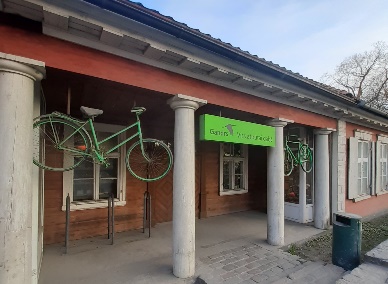 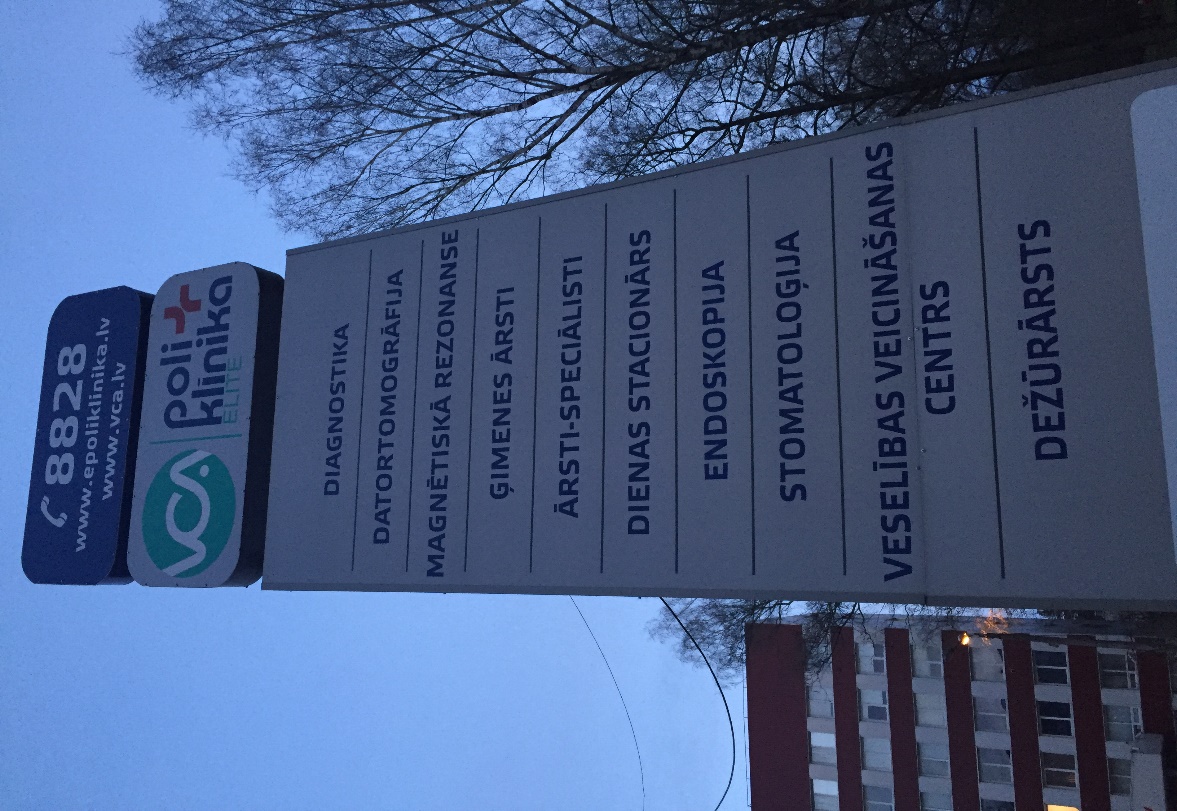 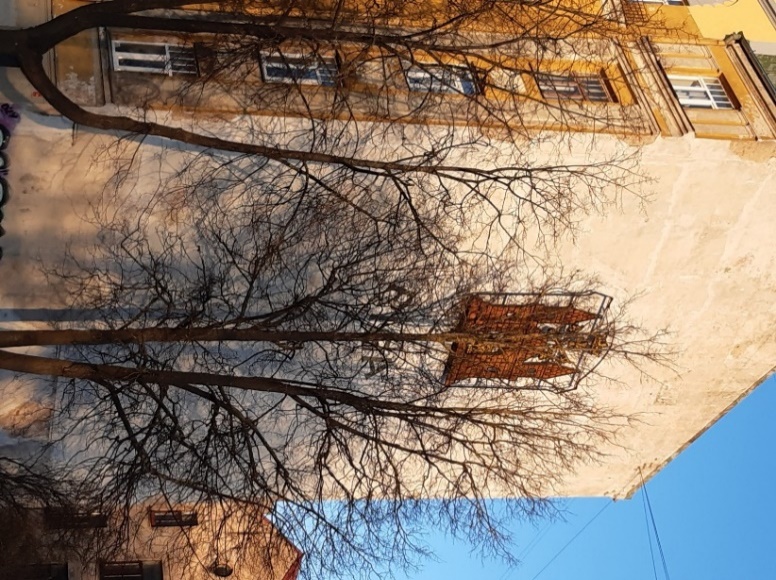 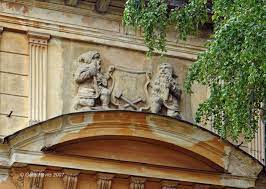 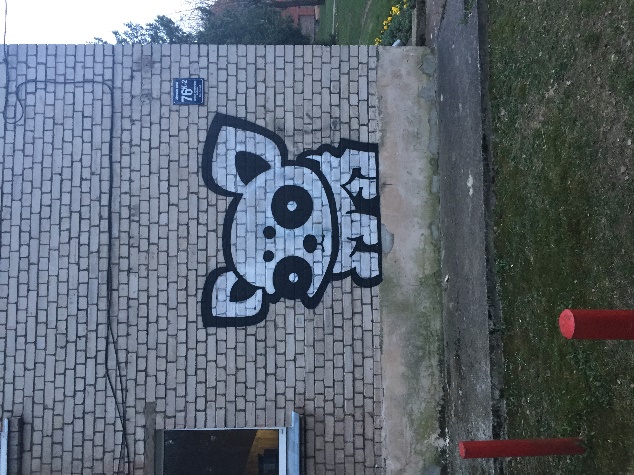 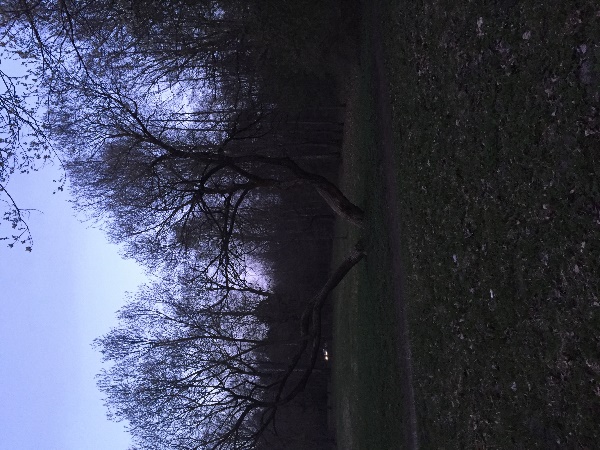 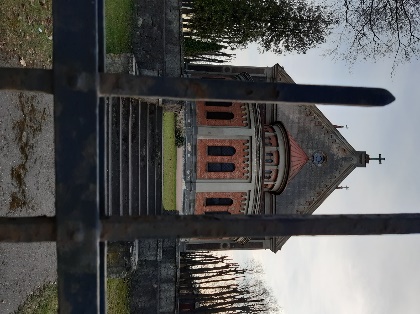 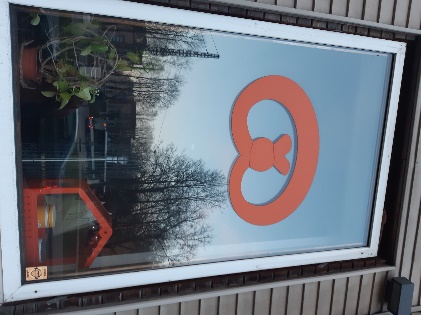 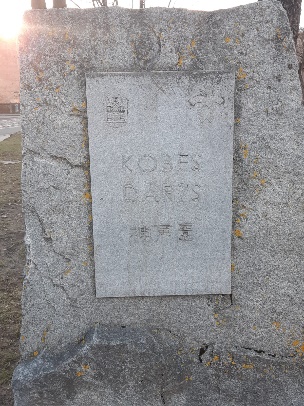 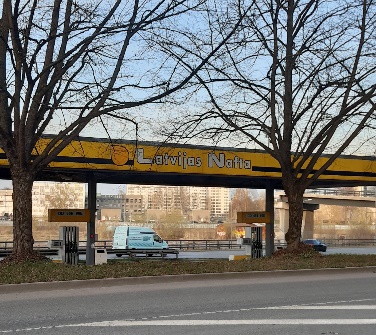 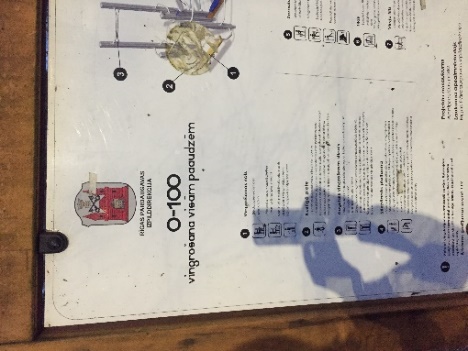 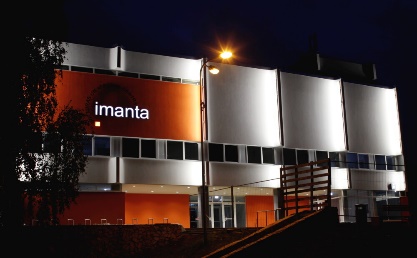 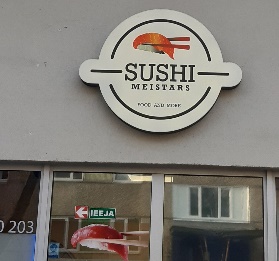 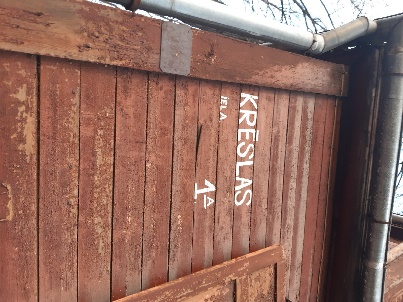 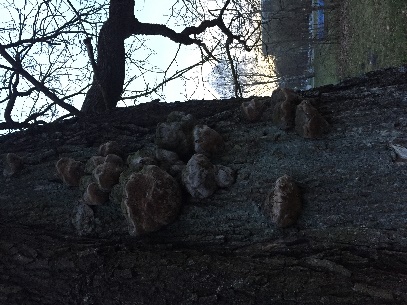 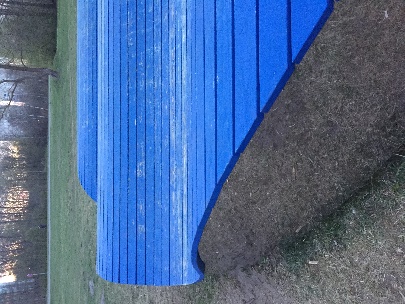 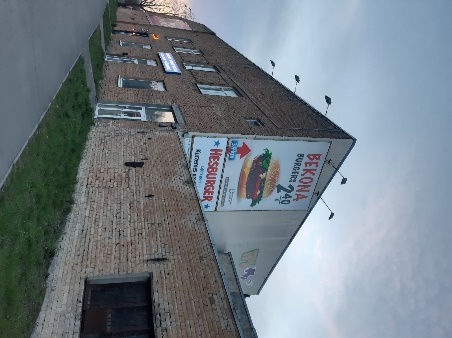 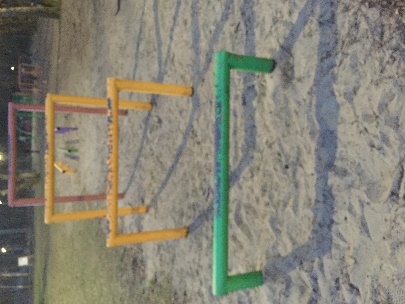 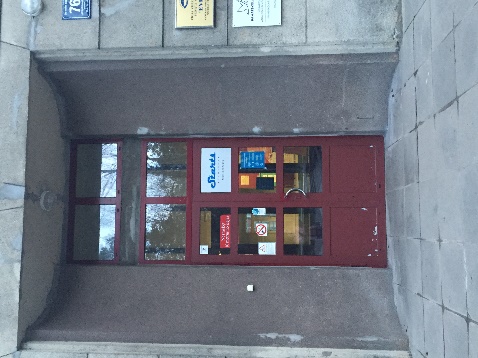 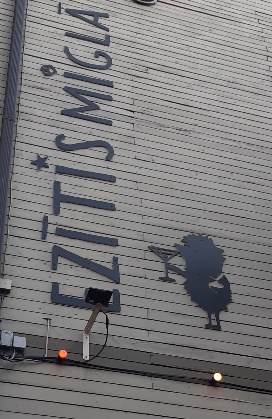 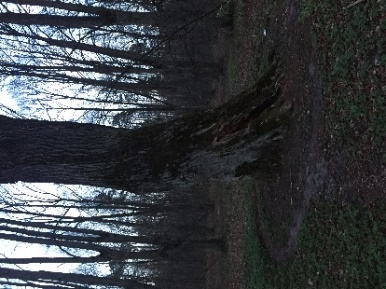 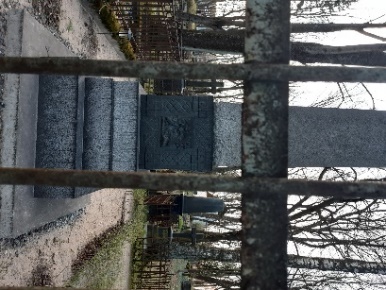 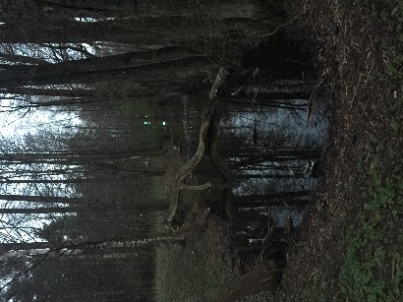 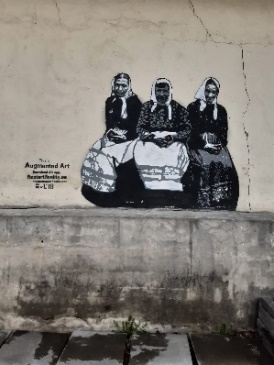 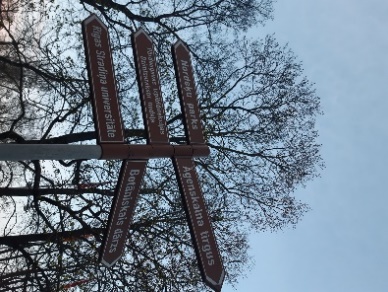 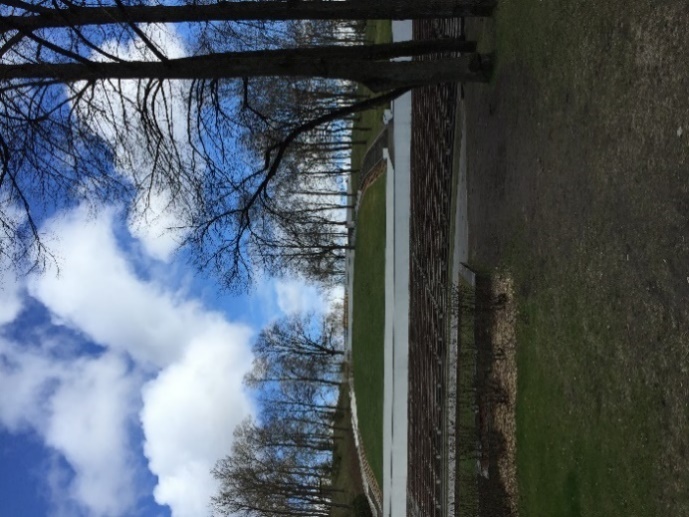 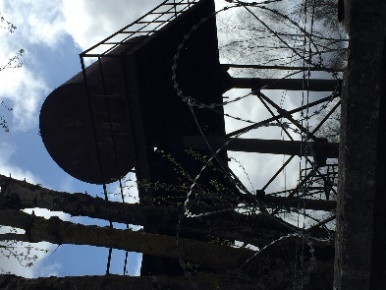 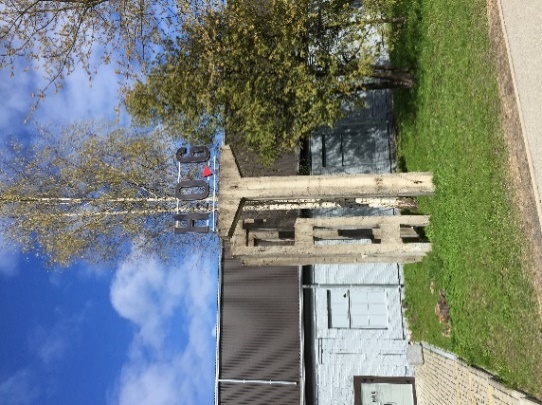 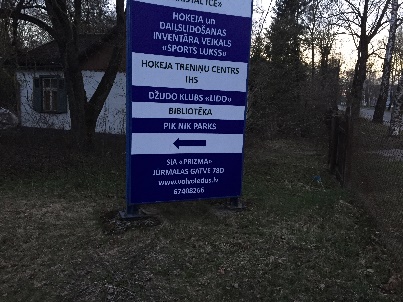 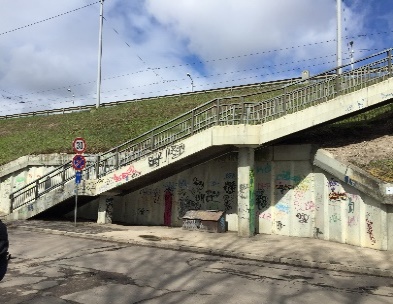 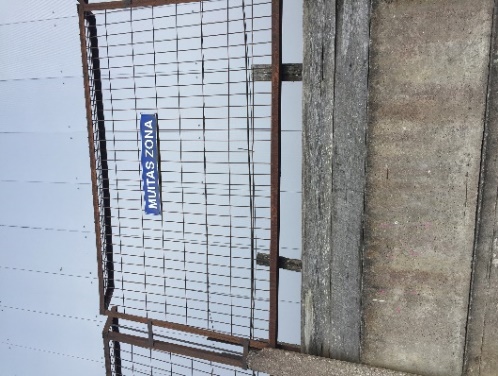 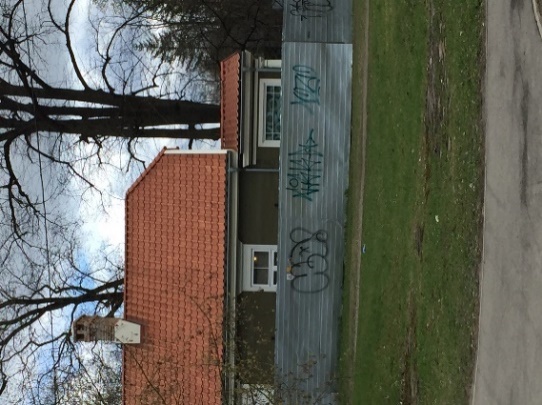 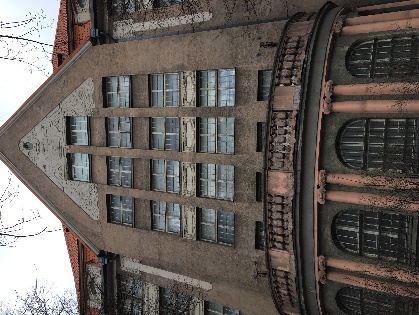 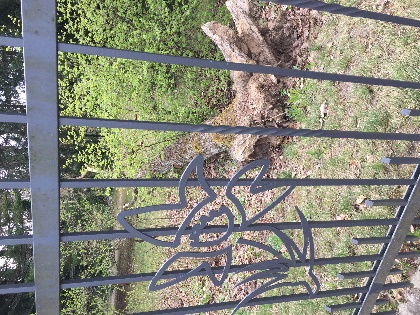 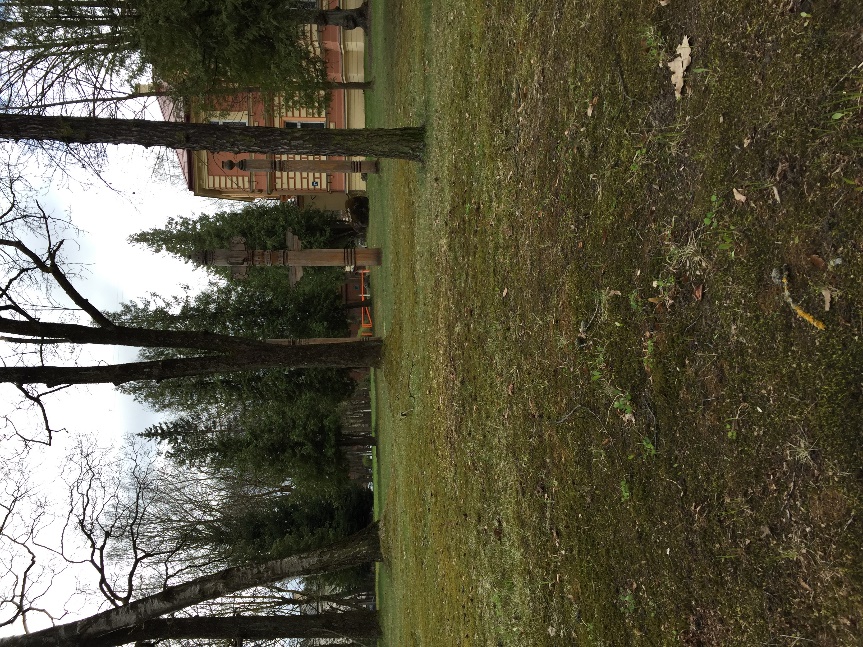 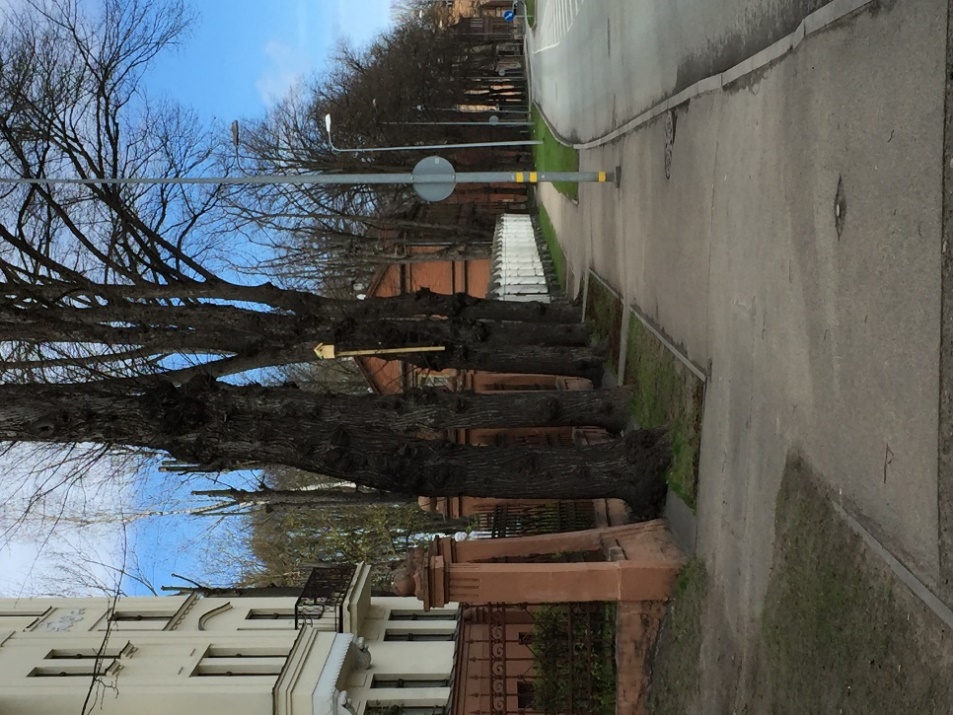 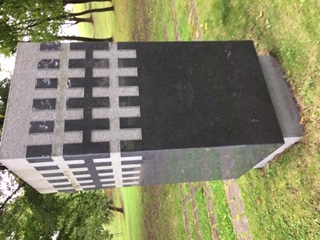 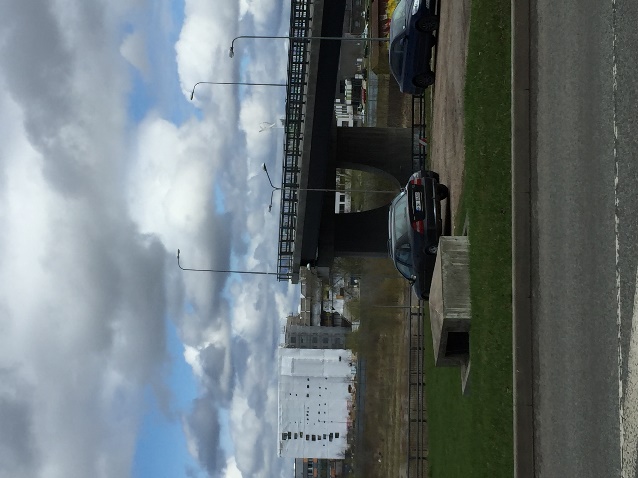 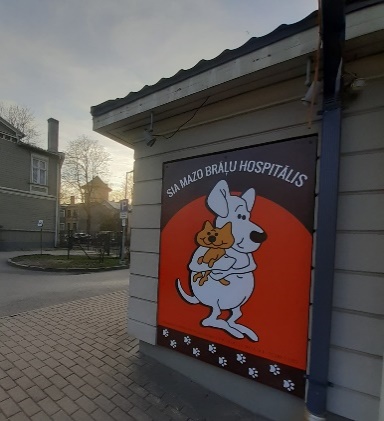 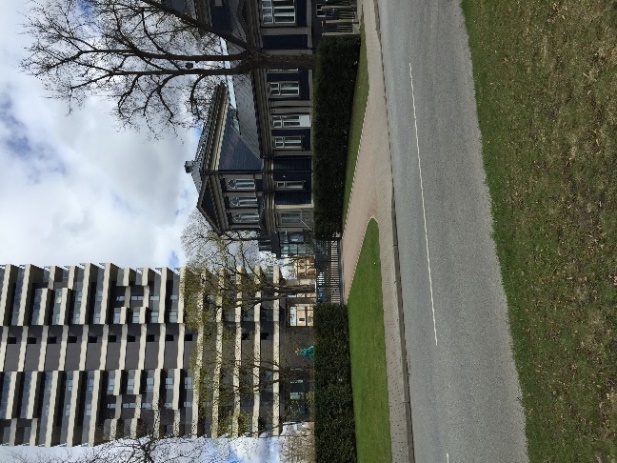 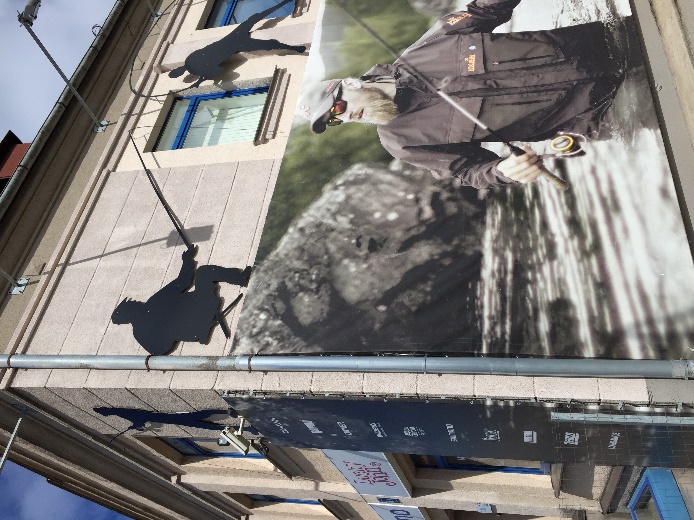 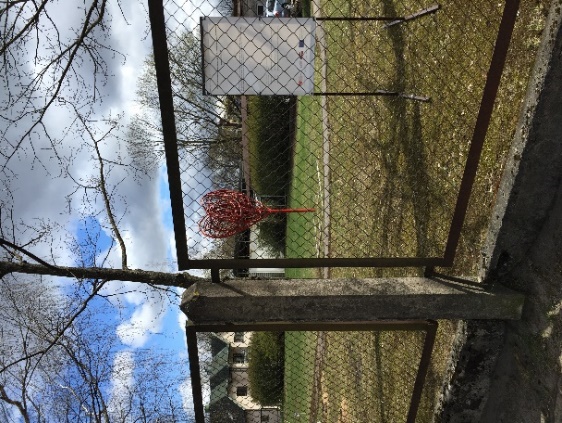 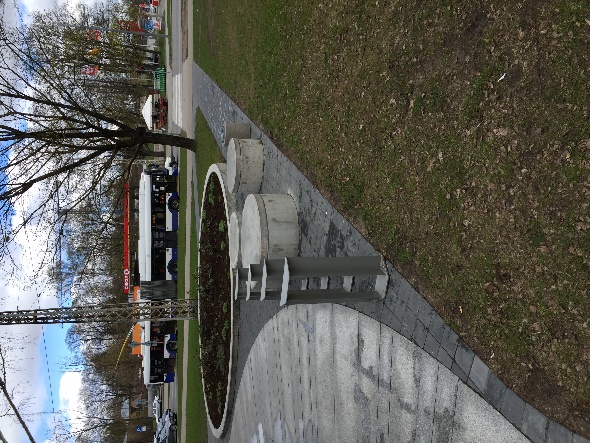 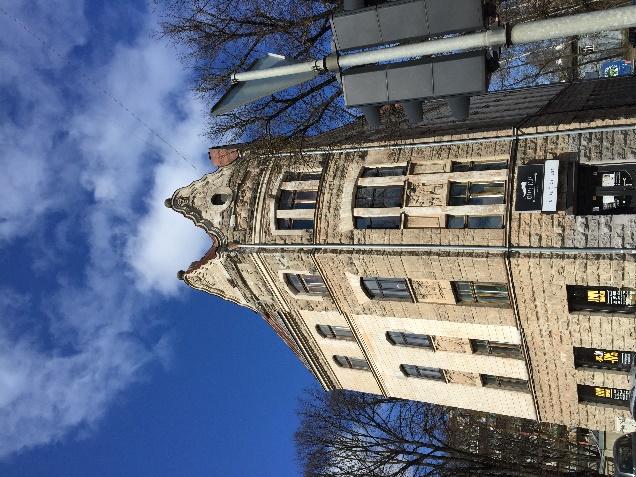 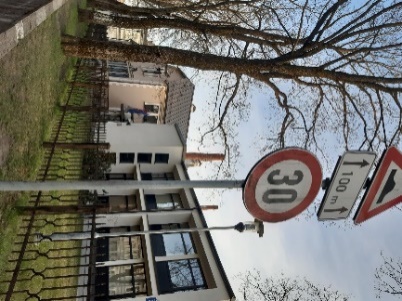 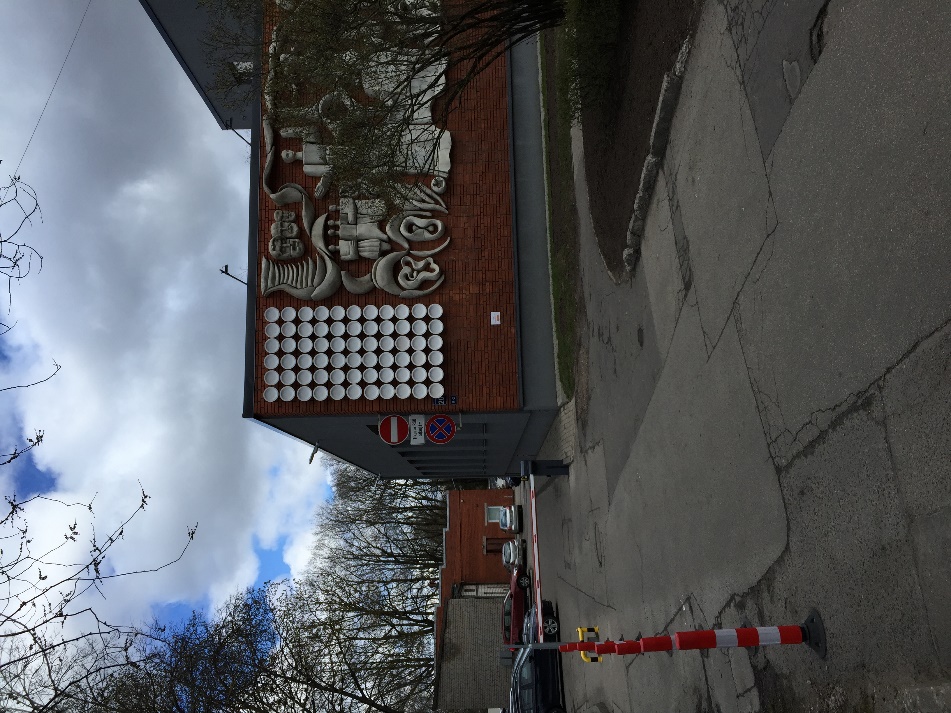 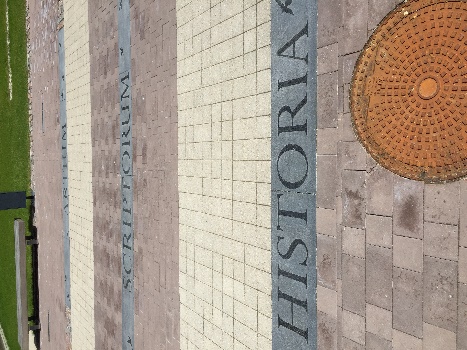 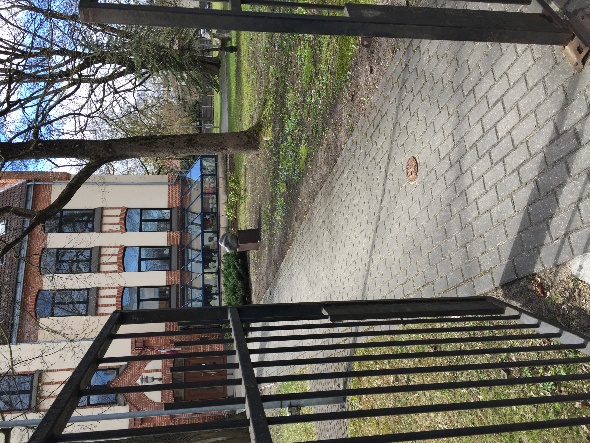 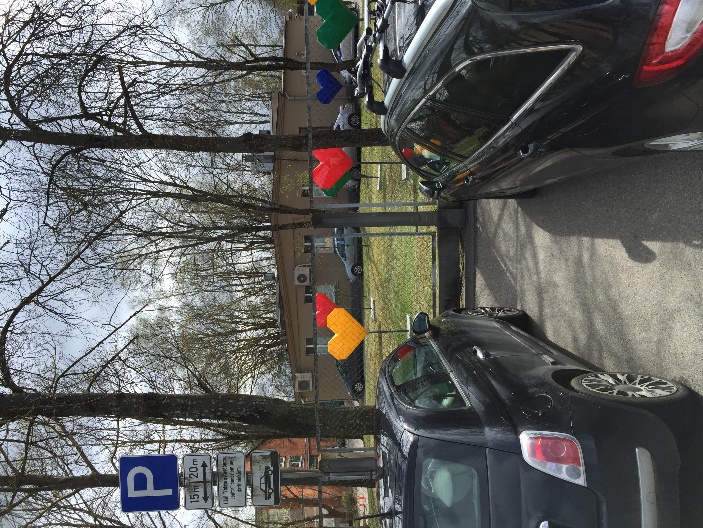 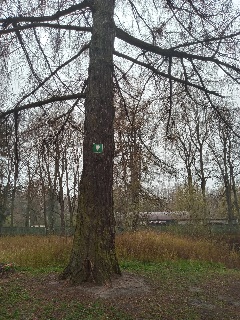 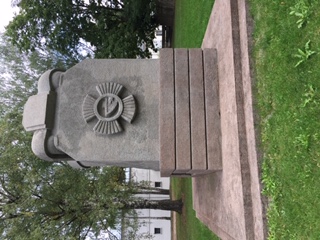 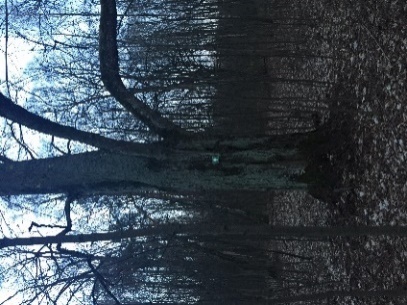 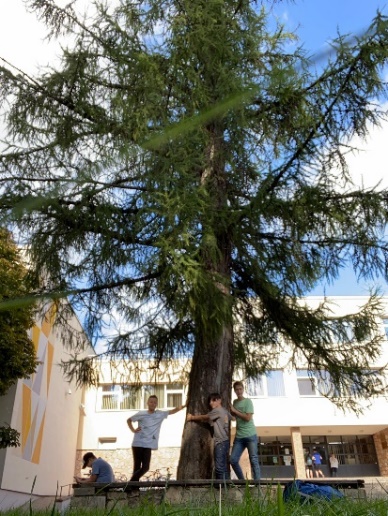 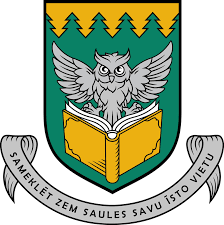 